Praktikum Topik 10 :Output program :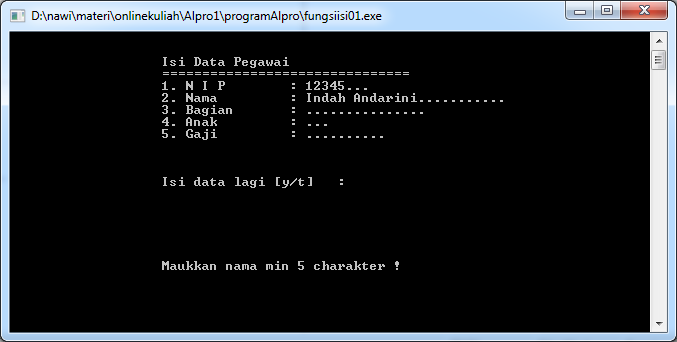 Tambahkan kode program berikut, sehingga semua isian dapat diinputkan !Kode Program :	#include <iostream.h>	#include <conio.h>	#include <stdio.h>	// membuat variabel global...............................	int nip;	char nama[30];	char bagian[15];	int anak;	int gaji;	int klm;	int brs;	int klmisi = 38;	char isiket[30];	// fungsi cetak garis........................	void garis()	{		cout << "===============================" << endl;	}	// fungsi cetak judul........................	void cetakTampilan()	{		clrscr();		klm    = 20;		brs    = 3;		gotoxy(klm, brs++);cout << "Isi Data Pegawai" << endl;		gotoxy(klm, brs++);garis();		gotoxy(klm, brs++); cout << "1. N I P        : ........ ";		gotoxy(klm, brs++); cout << "2. Nama         : ......................... ";		gotoxy(klm, brs++); cout << "3. Bagian       : ............... ";		gotoxy(klm, brs++); cout << "4. Anak         : ... ";		gotoxy(klm, brs++); cout << "5. Gaji         : .......... ";		gotoxy(klm, brs+=3); cout << "Isi data lagi [y/t]   : ";	}	//cetak keterangan.......................	void ketisi()	{		gotoxy(klm, 20); cout << "                                             ";		gotoxy(klm, 20); cout << isiket;	}		//isi nip.......................	void isiNip()	{		strcpy(isiket,"Maukkan nip 9000 s/d 99999");		ketisi();		brs = 5;		gotoxy(klmisi, brs); cout << "........           ";		gotoxy(klmisi, brs); cin >> nip;		if ((nip < 9000) || (nip > 99999))			isiNip();	}	//isi nama.......................	void isiNama()	{		strcpy(isiket,"Maukkan nama min 5 charakter !");		ketisi();		brs = 6;		gotoxy(klmisi, brs); cout << ".........................       ";		gotoxy(klmisi, brs); gets(nama);      		//mmengecek jumlah karakter nama.....      		int jumlah=0;      		for (int x=0;nama[x];x++)           		jumlah++;      		//jika karakter nama kurang dari 5 huruf isi lagi		if (jumlah < 5)			isiNama();	}	//isi bagian, anak dan gaji buat sendiri .......................	void isiBagian()	{		//buat sendiri ya.....	}	void main(){		// membuat variabel lokal............................		char lagi[1] = "y";		while (true)		{			cetakTampilan();//isi data........................			isiNip();			isiNama();			gotoxy(44, 13); cin >> lagi;			if (strcmp(lagi,"t")==0)				break;		}	}